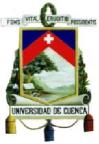 UNIVERSIDAD DE CUENCACONVOCATORIA A CONCURSO DE MERITOSFACULTAD DE CIENCIAS MEDICASLa Señora Rectora de la Universidad de Cuenca, a través de la Dirección de Talento Humano, convoca a los concursos de Méritos para el ingreso de Docentes Ocasional a la Universidad, conforme el siguiente detalle:NOTA: Las remuneraciones dependerán del grado académico.Las inscripciones se recibirán en la Secretaría Jurídica de la Facultad de Ciencias Médicas, en el horario de 08h00 a 13h00, hasta el día viernes 04 de junio de 2021, y deberán presentar la siguiente documentación, de conformidad al Art. 28 y 42 del Reglamento Interno de Carrera y Escalafón del Profesor e Investigador de la Universidad de Cuenca:Solicitud firmada por el peticionario o por una persona con poder suficiente, dirigida al Rector de la Universidad en papel sellado universitario, indicando el área o asignatura de concurso, enumerando los documentos que acompaña y señalando domicilio y dirección de correo electrónico para las notificaciones.Original o copia certificada del título profesional de tercer nivel, exigido en la convocatoria.Original o copla certificada del título de maestría o PhD afín al área del concurso; o el título sustitutorio o certificado emitido por la lES y reconocido por la SENESCYT que acredite su formación,Constancia impresa del registro de los títulos en la SENESCYTCopia de cédula de identidad o pasaporte.Para la puntuación y calificación de méritos deberá presentar original o copia certificada de los documentos de respaldo que acredite experiencia académica, formación, investigaciones, publicaciones y los demás exigidos en el Art. 65 del mismo Reglamento.Nota: El/la triunfador/a del concurso se sujetará a la dedicación, horario e inicio de actividades de acuerdo a las necesidades académicas planificadas por la Facultad.Las bases del concurso estarán disponibles en la página web de la Universidad de Cuenca.Mayor información se proporcionará en la Secretaría Jurídica de la Facultad de Ciencias Médicas, ubicada en el Campus Paraíso..Cuenca, 28 de mayo de 2021.Econ. Verónica Abril Calle DIRECTORA DE TALENTO HUMANONoCARRRERA O PROGRAMA DE INVESTIGACIÓNCATEGORÍADEDICACIÓN TC-40 H MT-20 H TP-≤ 20 HREQUISITOS ACADÉMICOS TÍTULOS: TERCER NIVEL y
CUARTO NIVEL: (MAESTRÍA o PHD AFÍN AL ÁREA DE LACÁTEDRA)DISTRIBUTIVO Y ACTIVIDADES ASIGNADAS POR EL H.
CONSEJO DIRECTIVOR.M.UPARTIDA1ENFERMERIAProfesor
Ocasional a medio tiempoMT (20horas)TERCER NIVEL: LICENCIADO/A EN ENFERMERIA,CUARTO NIVEL: MAESTRÍA O PHD EN CLÍNICOQUIRURGICO O ÁREAS AFINESAsignatura:CLINICO QUIRÚRGICO DEL ADULTO II: 18 horas de docencia (teoría y prácticas), 1 horas preparacióny evaluación y 1 hora de reunión de unidad
Maestría $ 1.000,00Phd $ 1.625,00Fondos del
Plantel para
pagos de
remuneraciones2ENFERMERIAProfesor
Ocasional a tiempo completoTC-40H- TERCER NIVEL: LICENCIADO/A EN ENFERMERIA- CUARTO NIVEL: MAESTRÍA O PHD CLÍNICOQUIRURGICO, SALUD COMUNITARIA O ÁREAS AFINESAsignatura:INTERNADO COMUNITARIO Y HOSPITALARIO: 28 horas de docencia (tutorías internado hospitalario y comunitario), 8 horas preparación y evaluación, 1 hora de reunión de unidad y 3 horas comisión de autoevaluación.Maestría $ 2.000,00Phd $ 3.250,00Fondos del
Plantel para
pagos de
remuneraciones3ENFERMERIAProfesor
Ocasional a medio tiempoMT (20horas)TERCER NIVEL: LICENCIADO/A EN ENFERMERIA,CUARTO NIVEL: MAESTRÍA O PHD EN CLÍNICOQUIRURGICO O ÁREAS AFINESAsignatura:INTERNADOCOMUNITARIO Y HOSPITALARIO: 18 horas de docencia (tutorías internado hospitalario y comunitario), 1 horas preparación y evaluación, 1 hora de reunión de unidadMaestría $ 1.000,00Phd $ 1.625,00Fondos del
Plantel para
pagos de
remuneraciones4ENFERMERIAProfesor
Ocasional a tiempo parcial TP (15horas)TERCER NIVEL: LICENCIADO/A EN ENFERMERIACUARTO NIVEL: MAESTRÍA O PHD EN ENFERMERIAPEDIATRICA O ÁREAS AFINESAsignatura:ENFERMERIA PEDIATRICA Y FARMACOLOGIA APLICADA: 12 horas de docencia prácticas), 2 horas preparación y evaluación, 1 hora de reunión de unidadMaestría $ 750,00Phd $ 1.218,75Fondos del
Plantel para
pagos de
remuneraciones5IMAGENOLOGÍA YRADIOLOGÍATécnico Docente (Servicios Profesionales)TP (15horas)TERCER NIVEL: LICENCIADO/A EN IMAGENOLOGÍA
Asignatura:RESONANCIA MAGNETICA Y TÉCNICA TOMOGRÁFICAINTERNADO: 12 horas de docencia prácticas), 2 horas preparación y evaluación, 1 hora de reunión de unidadTercer Nivel $ 375,00Maestría $ 525Fondos de la Facultad para
pagos de
Servicios Profesionales 6NUTRICION YDIETETICAProfesor
Ocasional a medio tiempoMT (20horas)TERCER NIVEL: LICENCIADO/A EN NUTRICIÓN Y/O DIETÉTICACUARTO NIVEL: MAESTRÍA O PHD EN ÁREAS AFINESAsignatura:INTERNADO: INVESTIGACION NUTRICIONAL/GERENCIA EN NUTRICION/NUTRICION HOSPITALARIA/PROMOCIÓN NUTRICIONAL: 17 horas para tutoría a interno en los diferentes Unidades de Salud de la zona 6, 2 horas preparación y evaluación, 1hora de reunión de unidadMaestría $ 1.000,00Phd $ 1.625,00Fondos del
Plantel para
pagos de
remuneraciones